ESCOLA MUNICIPAL INFANTIL PREFEITO ALCIDES FERRARIPLANO DE ATIVIDADES PARA PRÉ I.PERÍOIDO: 22/04/2020 A 05/05/2020.PROFESSORA: CLEIDE BIANCHI DE OLIVEIRA.1 – ESTUDANDO O NOME:COMPLETE A ATIVIDADE A SEGUIR ESCREVENDO O NOME, CONTANDO AS LETRAS E COLORINDO: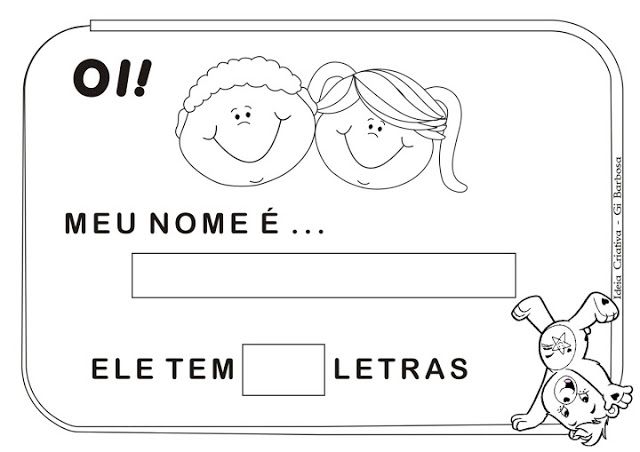 ESCREVA SEU NOME NA LINHA E DEPOIS PINTE AS BOLHAS QUE CONTÉM AS LETRAS DO SEU NOME:- PARA FINALIZAR PINTE O DESENHO;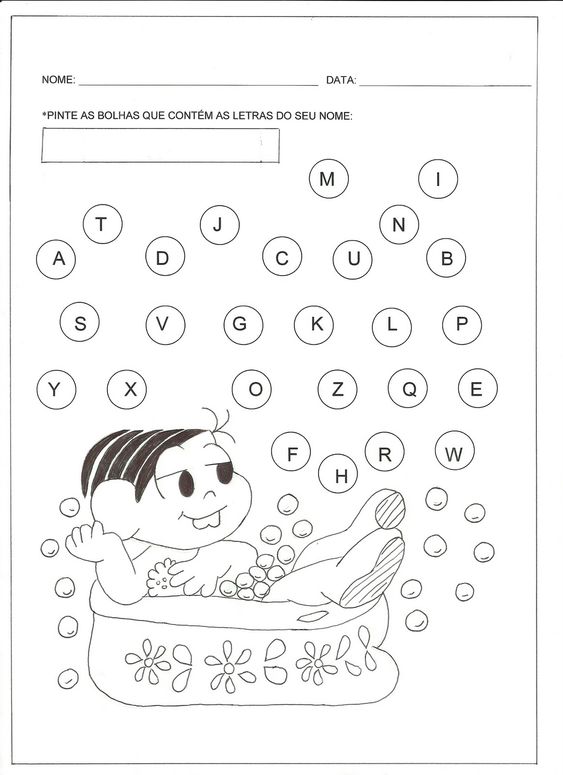 RECORTE DE JORNAIS OU REVISTAS AS LETRAS DO SEU NOME E COLE-AS NA LINHA ABAIXO NA ORDEM ADEQUADA:PARA FINALIZAR MODELE AS LETRAS DO SEU NOME COM MASSINHA;2- APRENDENDO COM HISTÓRIAS:ASSISTIR AO DESENHO ANIMADO “OS TRÊS PORQUINHOS” DA WALT DISNEY HTTPS://WWW.YOUTUBE.COM/WATCH?V=NIQONZZE3YU:- QUESTIONAR: QUAIS SÃO OS PERSONAGENS DESTA HISTÓRIA? COMO ERA A CASINHA DE CADA PORQUINHO? QUEM FOI O PORQUINHO MAIS ESPERTO? QUAIS CASAS O LOBO DERRUBOU? DE QUE MATERIAL ERA FEITA A CASINHA QUE O LOBO NÃO CONSEGUIU DERRUBAR?- AGORA, EM FOLHAS BRANCAS DESENHE A HISTÓRIA UTILIZANDO CANETINHAS, LÁPIS DE COR OU GIZ DE CERA;ABAIXO SEGUE A HISTÓRIA DOS “TRÊS PORQUINHOS” EM VERSOS. CONTAR A HISTÓRIA E COLORIR OS DESENHOS: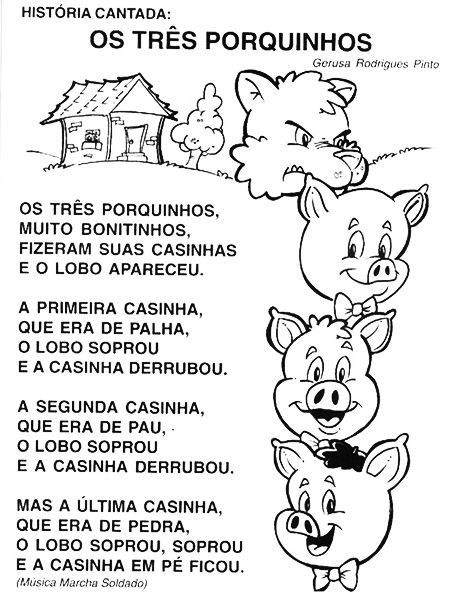 LIGUE CADA CASA AO PORQUINHO QUE VOCÊ ACHA QUE A CONSTRUIU;- EM SEGUIDA CIRCULE O PORQUINHO QUE ESTÁ NO MEIO COM A COR AZUL, AQUELE QUE ESTÁ ACIMA COM A COR VERDE E AQUELE QUE ESTÁ ABAIXO COM A COR VERMELHO; - PARA FINALIZAR PINTE OS DESENHOS.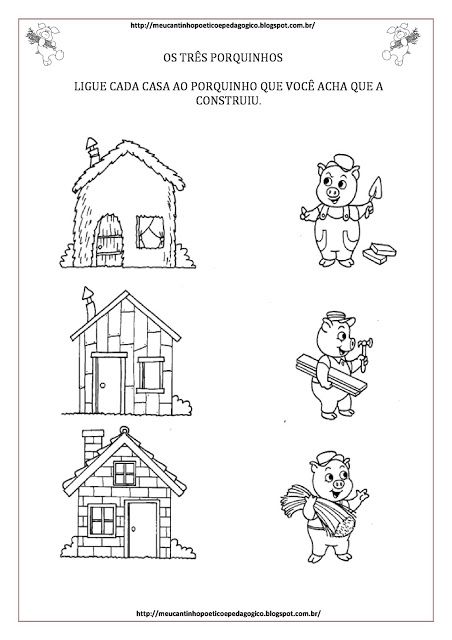 CONTE OS PORQUINHOS ABAIXO E PINTE APENAS TRÊS DELES: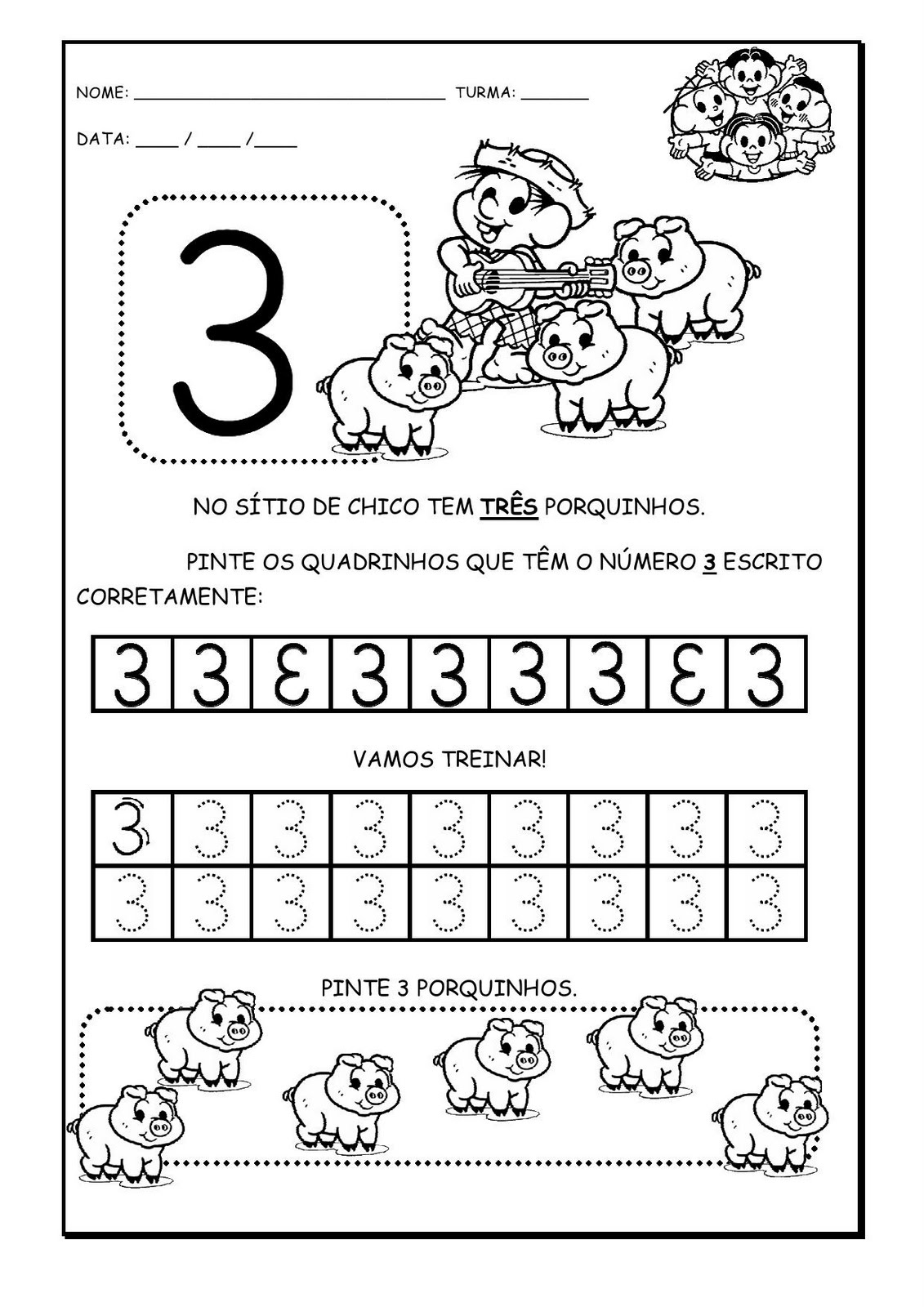 3 – APRENDENDO COM AS VOGAIS;NO DESENHO ABAIXO, APARECEM AS VOGAIS A, E, I, O, U;- FALE O NOME DE CADA LETRA OBSERVANDO ATENTAMENTE O SOM DE CADA UMA DELAS;- CUBRA O TRAÇADO DAS LETRAS E PINTE A CENTOPEIA;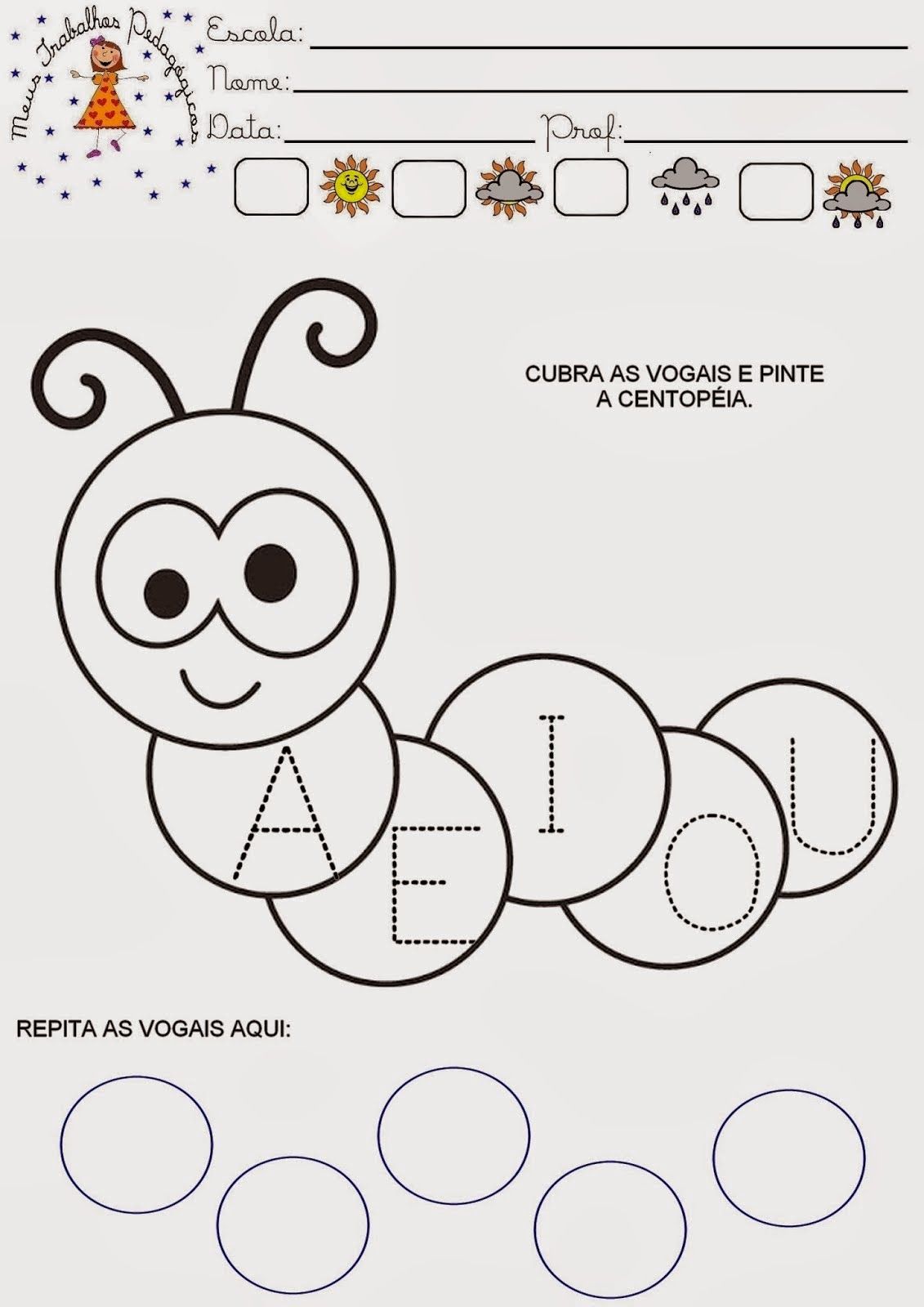 OBSERVE QUE CADA VOGAL ABAIXO CORRESPONDE A UM DESENHO, A DE ABELHA, E DE EMA, I DE ILHA, O DE OVO E U DE UVA. -  PINTE AS VOGAIS UTILIZANDO CORES DIFERENTES PARA CADA UMA DELAS E EM SEGUIDA PINTE OS DESENHOS;- POR ÚLTIMO, CIRCULE AS VOGAIS QUE APARECEM NO SEU NOME;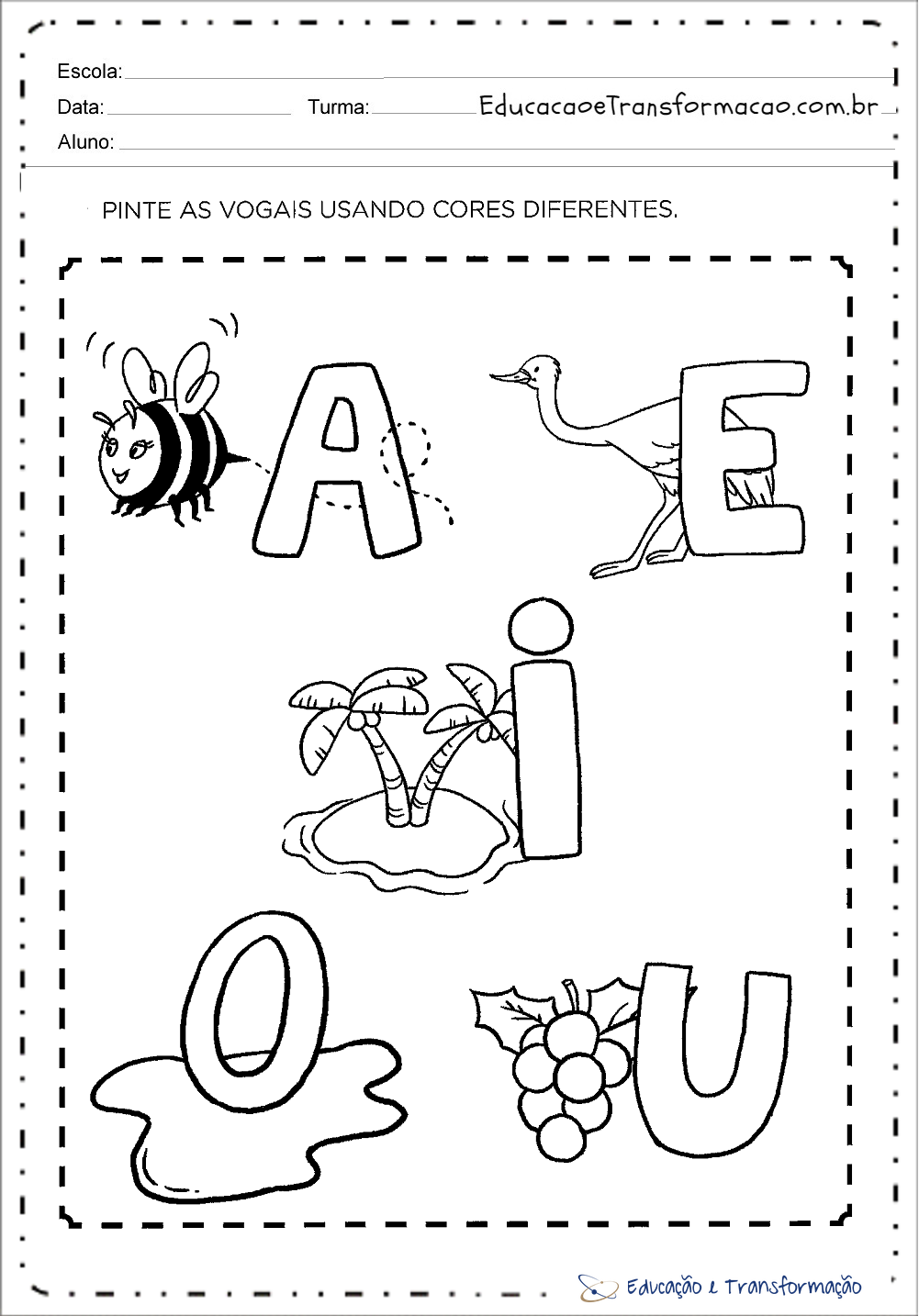 4 – TRABALHANDO PERCEPÇÃO E ATENÇÃO:PINTE BEM COLORIDO O QUE ESTÁ EM CIMA DA MESA E CIRCULE COM LÁPIS AZUL O QUE ESTÁ EMBAIXO DELA;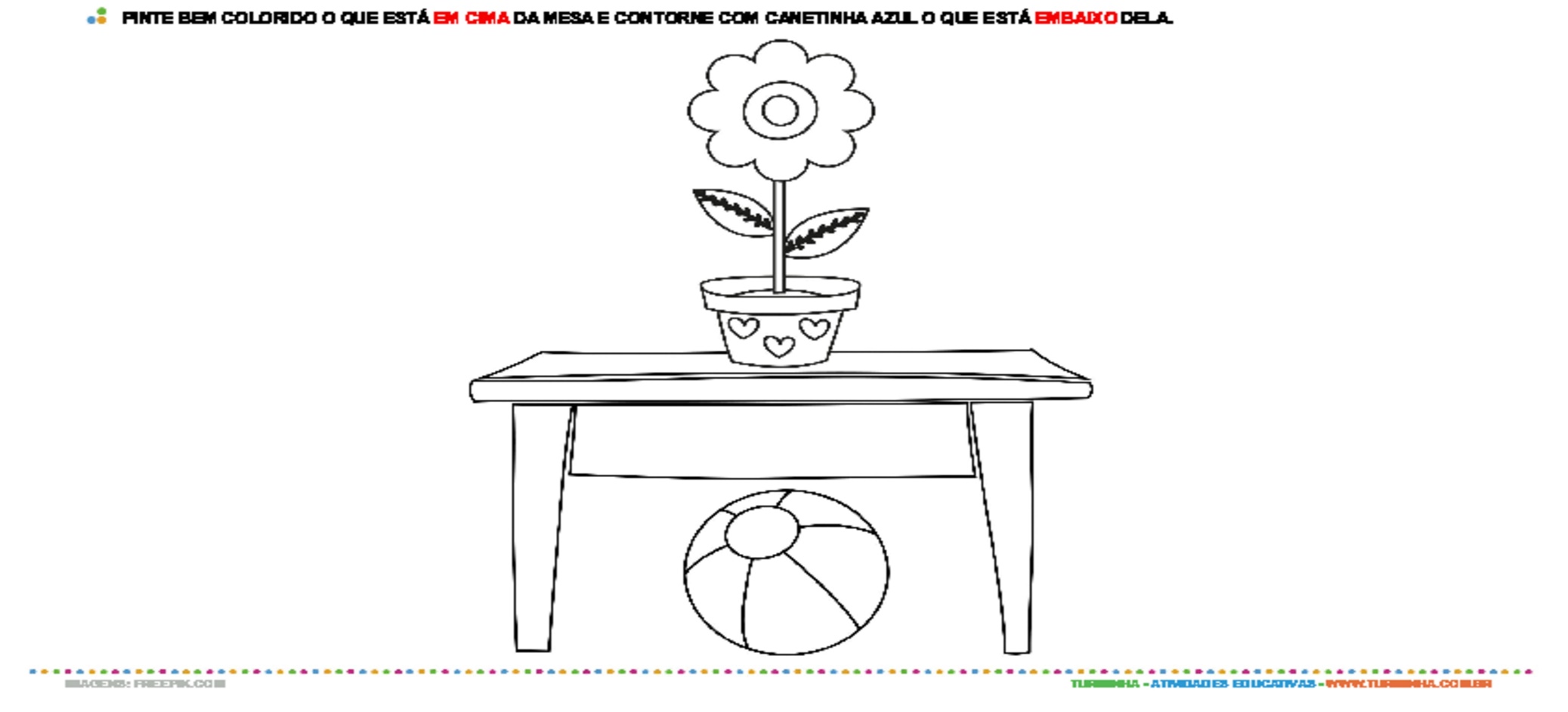 CIRCULE OS PEIXINHOS QUE ESTÃO FORA DO AQUÁRIO E PINTE O PEIXINHO QUE ESTÁ DENTRO DO AQUÁRIO: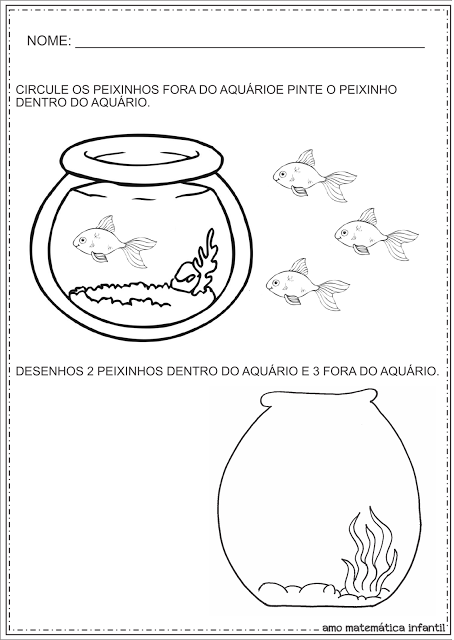 AGORA, DESENHE 2 PEIXINHOS DENTRO DO AQUÁRIO:                              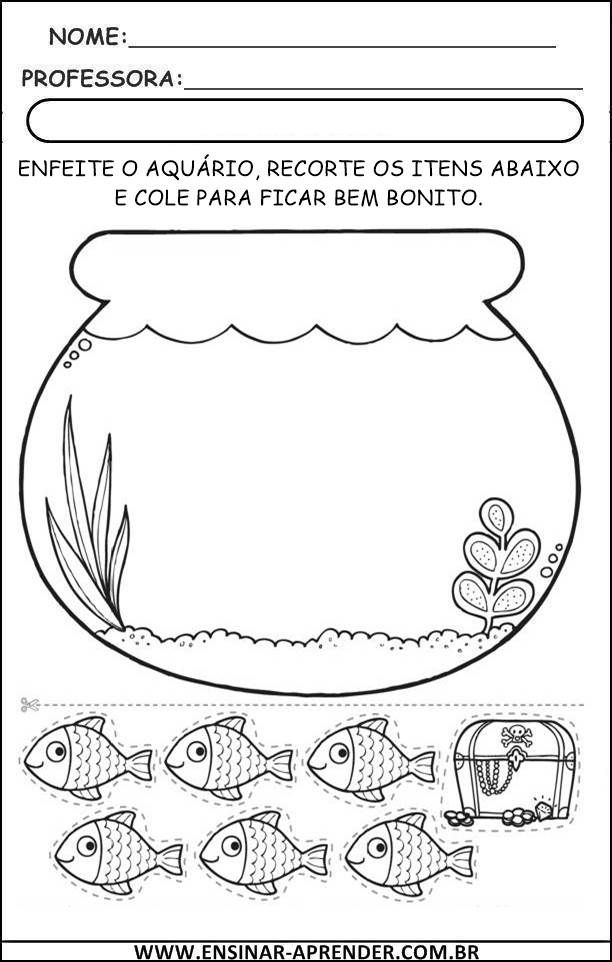 5 -  ESTUDANDO NÙMEROS E QUANTIDADES:CONTE E LIGUE O A QUANTIDADE AO NUMERAL CORRESPONDENTE: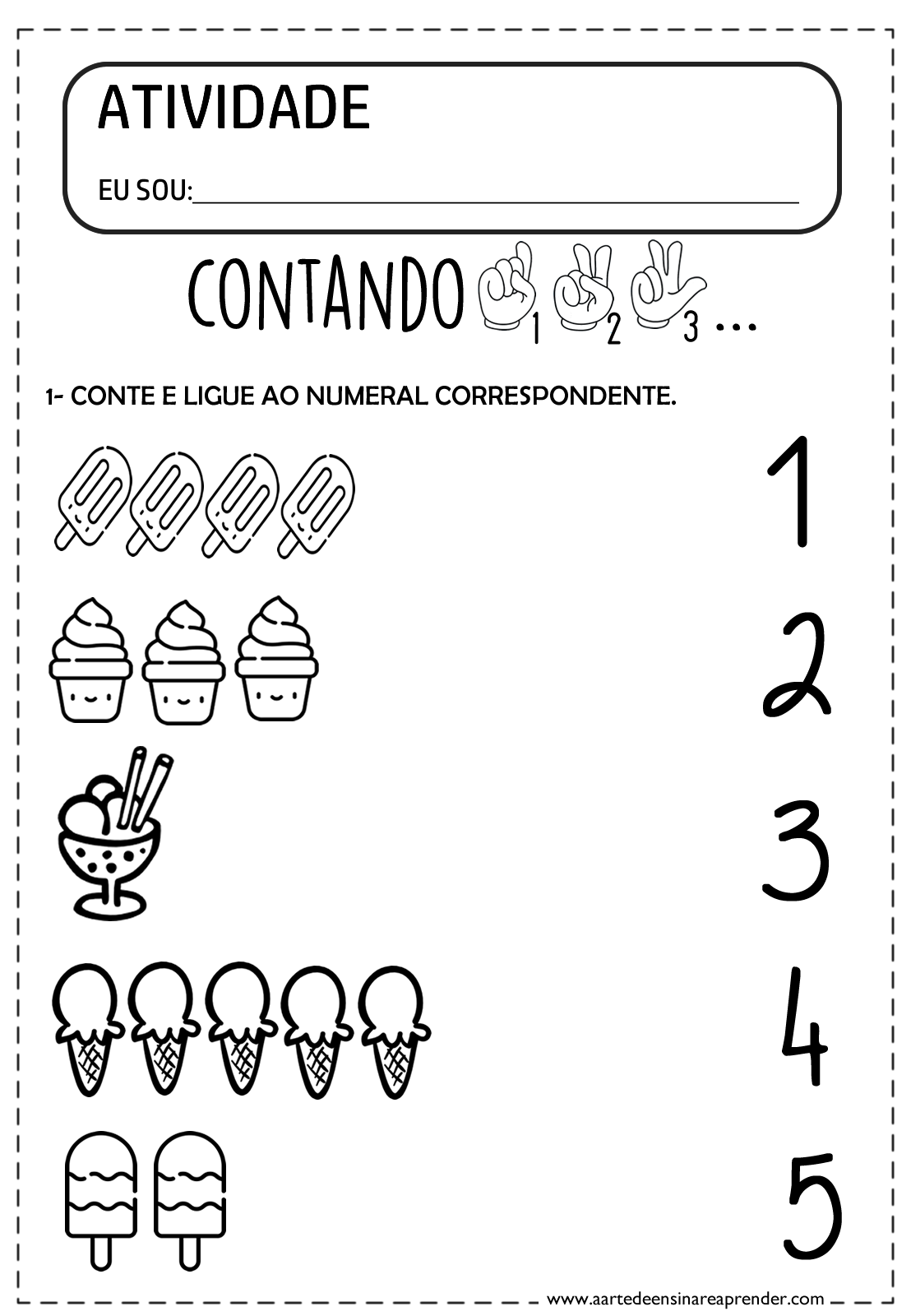 PINTE A QUANTIDADE DE QUADRINHOS QUE O NUMERAL ESTIVER INDICANDO: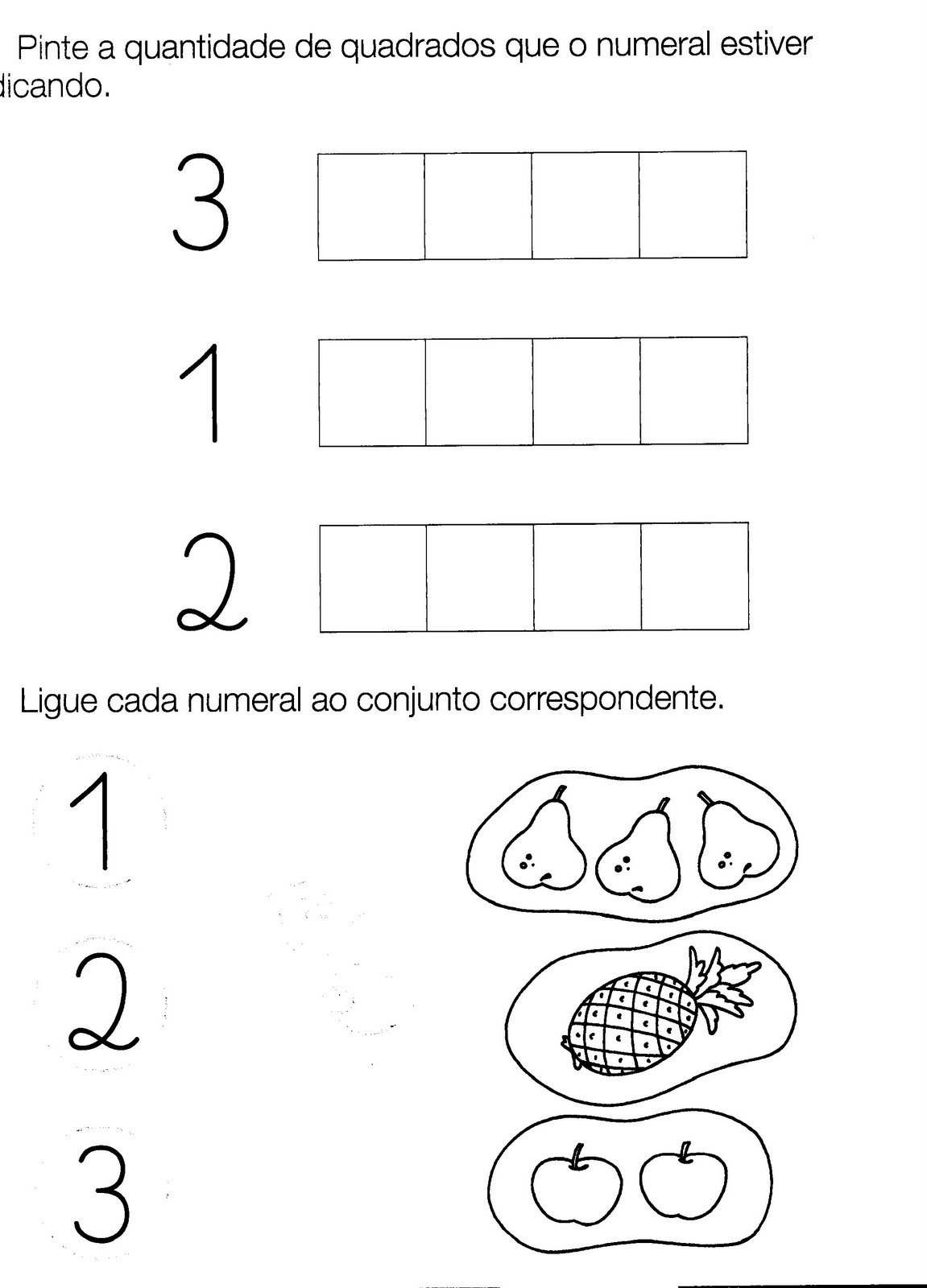 BOM TRABALHO!  UM ABRAÇO!- SE POSSÍVEL ENVIEM FOTOS ENQUANTO DESENVOLVEM AS ATIVIDADES PARA QUE POSSAMOS COMPARTILHAR ESSA APRENDIZAGEM. FICO A DISPOSIÇÃO NO WHATSAPP (49)998187204.